X.ПРИЛОЖЕНИЕ. Из опыта работы кружка «Юный корреспондент»ПРИЛОЖЕНИЕ 1. Школьная газета «iSchool».  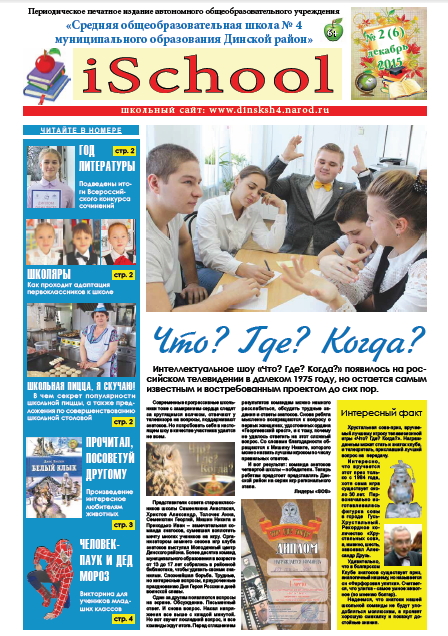 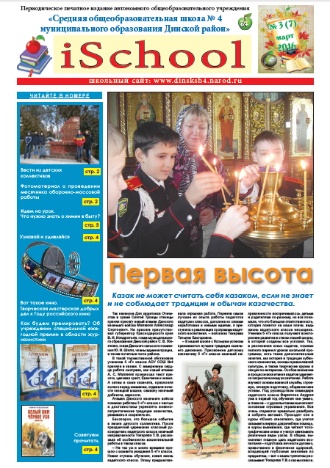 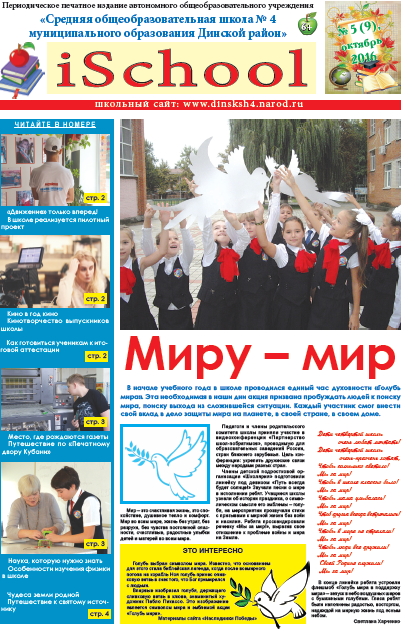 Издательский коллектив школьной газеты «iSchoоl» - 48 учащихсяТираж газеты-1000 экземпляровГлавный редактор газеты: Бундюк Анжелика ВикторовнаПериодичность выпуска- один раз в четвертьВерстка в программе «InDizan»Отпечатана в издательстве «Печатный двор Кубани» г. КраснодарПРИЛОЖЕНИЕ 2.       Рецензия как жанр журналистики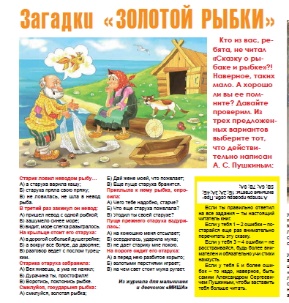 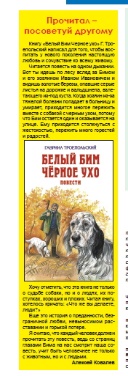 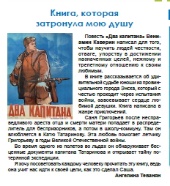 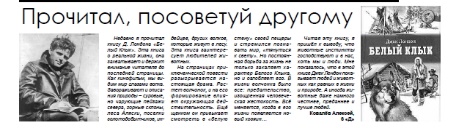 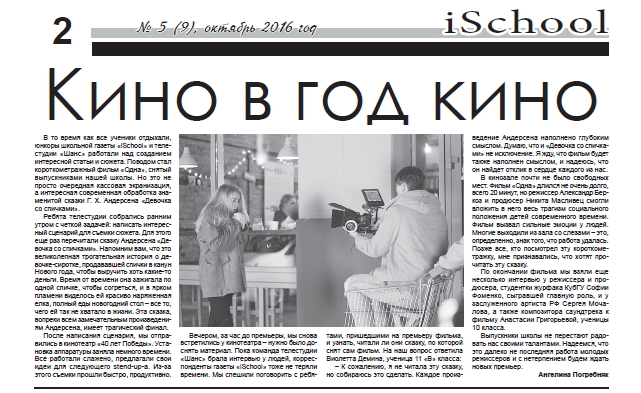 ПРИЛОЖЕНИЕ 3. Материалы разных жанров в  районной общественно-политической газете «Трибуна»  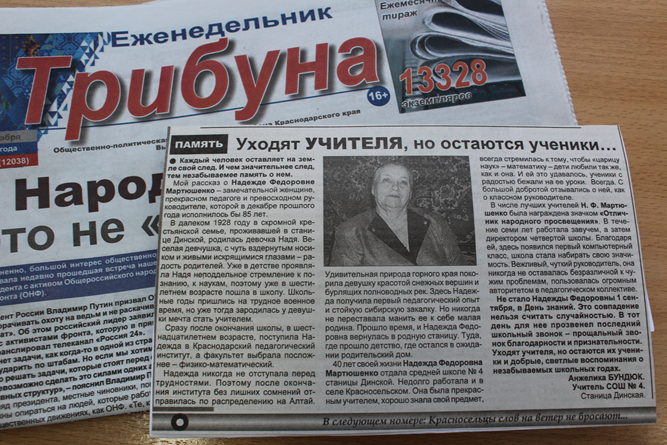 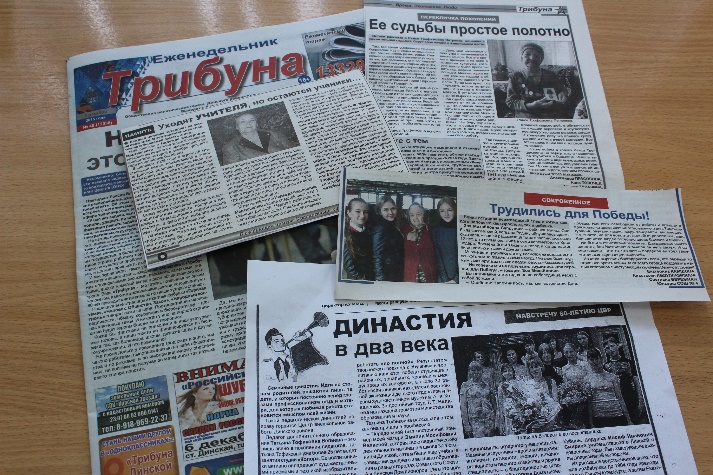 •	Публикация «Родом из прошлого века» (от 05 октября 2013 года)•	Публикация «Родом из прошлого века-II» (от 12 октября 2013 года)•	Публикация «Каждое седьмое ДТП» (от 05 октября 2013 года)•	Публикация «Спасибо за победу» (от 09 февраля 2013)•	Публикация «8 Марта для Лауры» (от 07 марта 2013)•	Публикация «Не трусили перед фашистскими извергами (от 22 февраля 2014 года)•	Публикация «Растем патриотами России» (от 22 февраля 2014 года)•	Публикация «Не копите милосердие на черный день…» (от 26 сентября 2015 года)•	Публикация «Старт дан» (от 05 октября 2016 года)•	Публикация «Уходят учителя, но остаются ученики» (от 12 март 2015 года)•	Публикация «Её судьбы простое полотно» (от 20 октября 2015 года)•	Публикация «Трудились для победы» (от 09 февраля 2016) и др.